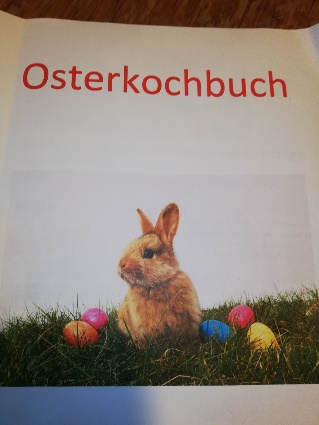 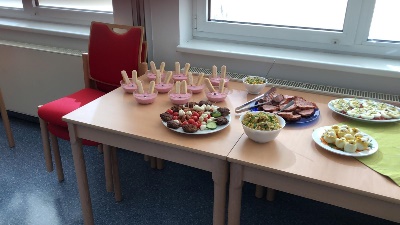 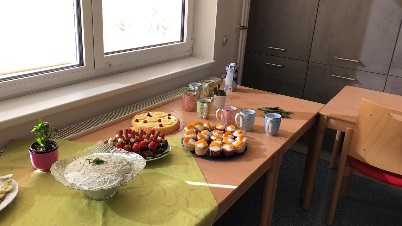 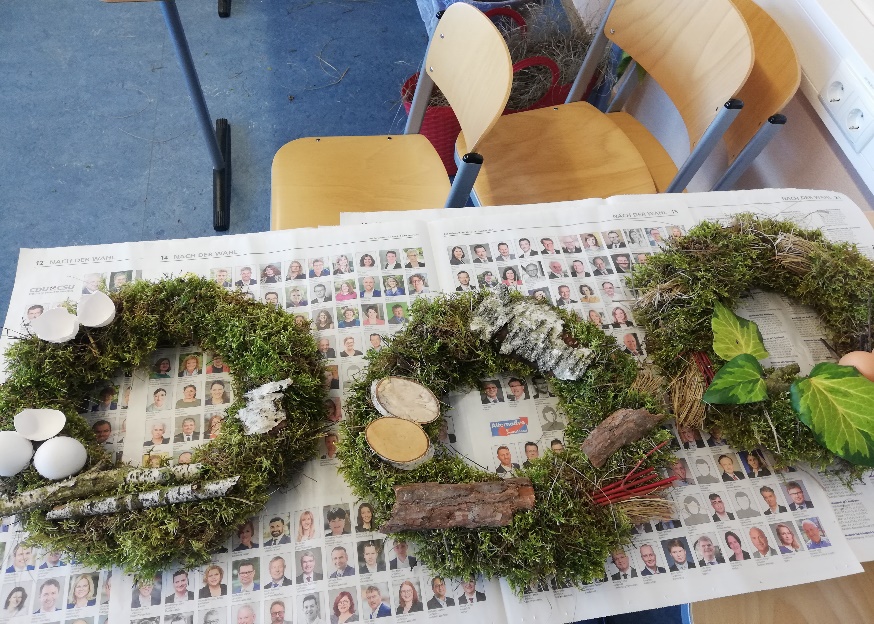 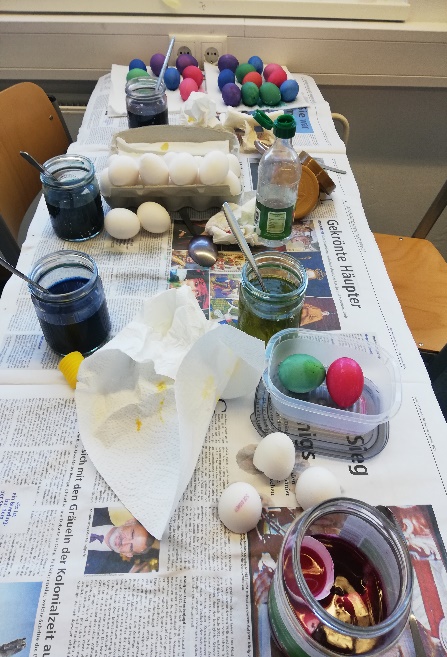 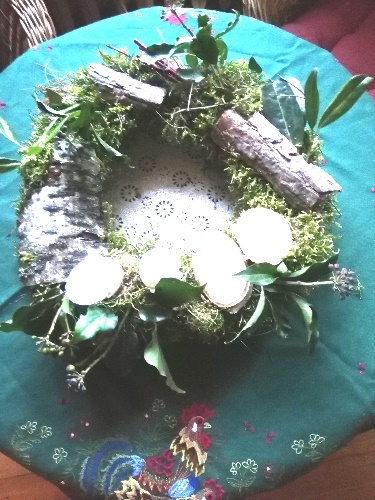 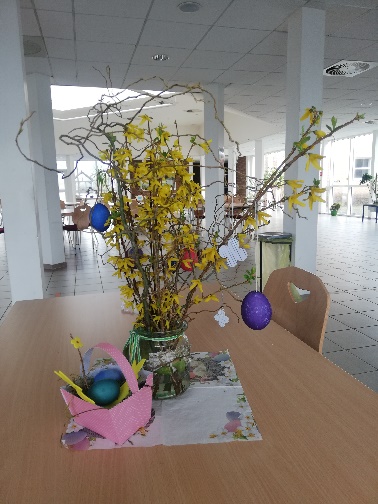 Die Schüler der Berufsfachschule Altenpflege AP19 gestalteten im Rahmen des Lernfeldes „….Lebens- und Tagesgestaltung…“ Kreatives und Köstliches zum OsterfestDie Schüler der Berufsfachschule Altenpflege AP19 gestalteten im Rahmen des Lernfeldes „….Lebens- und Tagesgestaltung…“ Kreatives und Köstliches zum OsterfestDie Schüler der Berufsfachschule Altenpflege AP19 gestalteten im Rahmen des Lernfeldes „….Lebens- und Tagesgestaltung…“ Kreatives und Köstliches zum Osterfest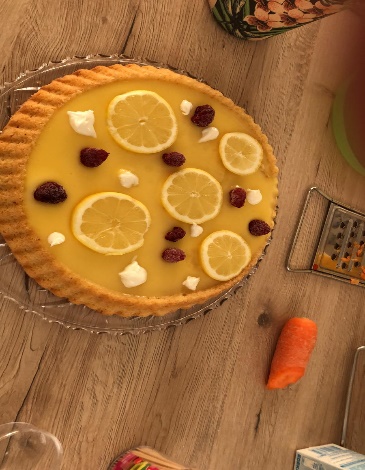 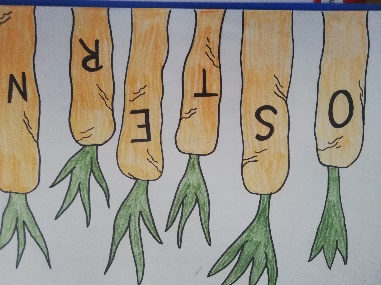 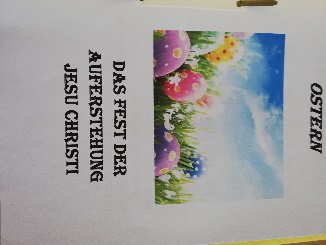 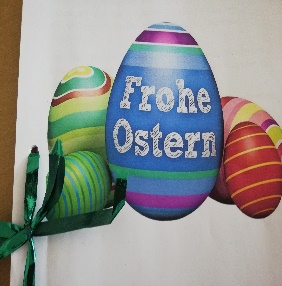 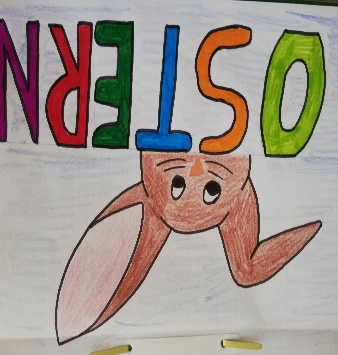 Auch mit der Geschichte des Osterfestes haben sich die Schüler beschäftigt.Auch mit der Geschichte des Osterfestes haben sich die Schüler beschäftigt.Auch mit der Geschichte des Osterfestes haben sich die Schüler beschäftigt.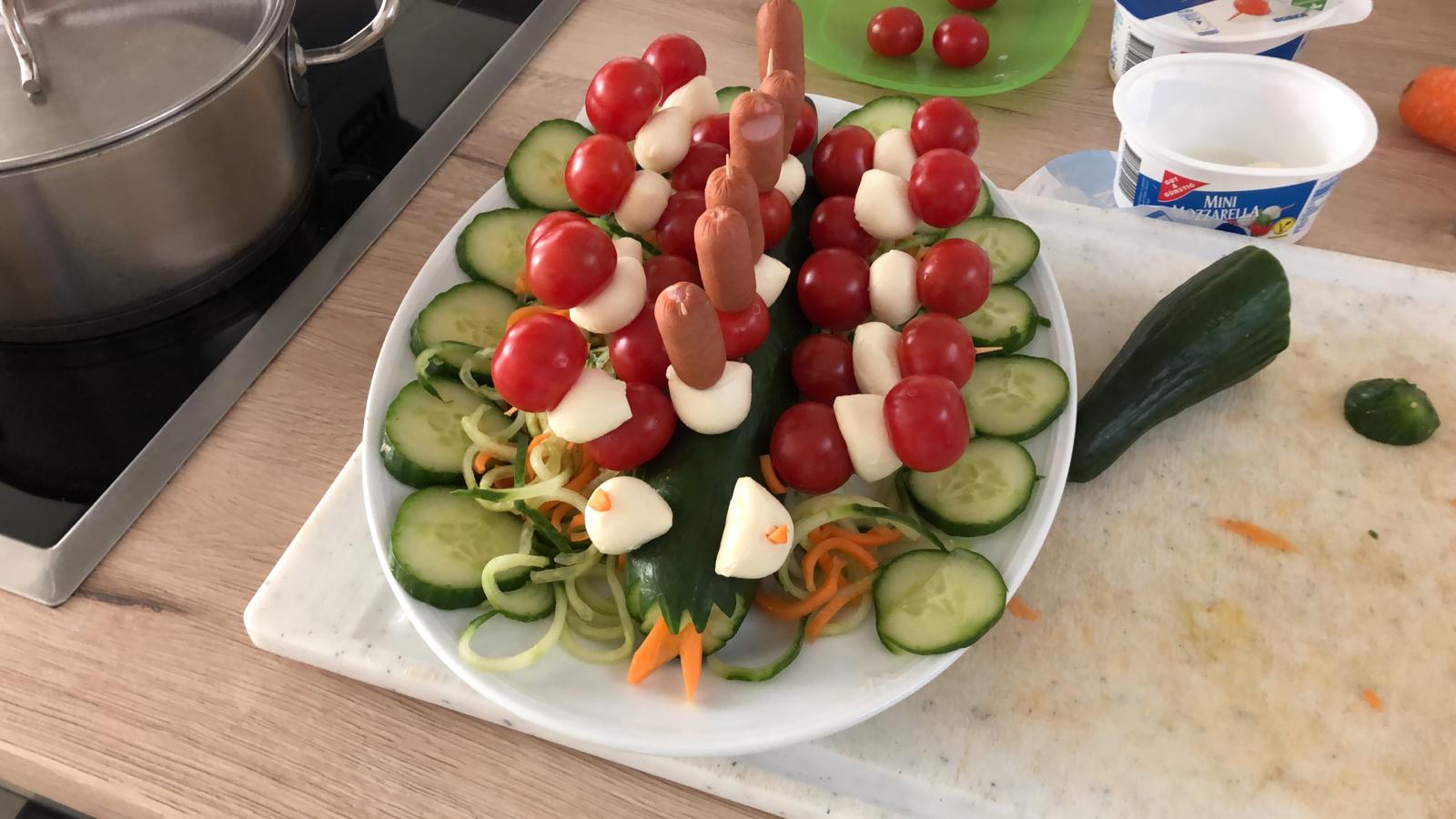 